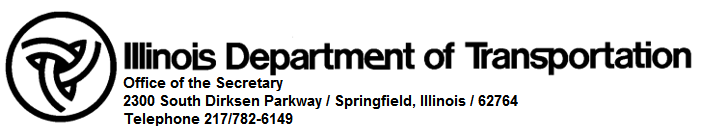 October 26, 2023TO THE HONORABLE MEMBERS OF THE 103rd GENERAL ASSEMBLYSUBJECT:  For the Record - 2023The Illinois Department of Transportation’s For the Record 2023 is now available on the Department’s website at IDOT For the Record (illinois.gov). The report compares actual awards with the Annual Highway Improvement Program that was published in October 2022.Fiscal Year 2023 was the fourth year of the Rebuild Illinois capital program which passed in June 2019.  For real time data on Rebuild Illinois Accomplishments, visit our dashboard.  The FY 2023 Annual Highway Improvement Program continued to remain significantly larger than previous years which has enabled the Department to design and implement more highway projects to address and repair our state’s crumbling infrastructure.The Department’s 2023 awards included improvements on 896 miles of highway and 1,464,699 square feet of deck area (107 bridges) on the state and local systems and represents over $3.486 billion in contracts.  In 2023, the Department accomplished 88.4 percent of projects that were anticipated in the Annual Highway Improvement Program.  Additionally, contracts awarded represent 82.9 percent of the Department’s anticipated accomplishments in the 2023 Annual Highway Improvement Program. If you have questions, please contact Holly Bieneman, Director of Planning and Programming at Holly.Bieneman@Illinois.gov.					Omer Osman					Secretarybcc:  Secretary Osman		George Tapas 	 John Donovan		Greg Lupton         Aaron Goldstein		Jack Elston	 Steve Travia			Holly Bieneman	 Guy Tridgell			Tracinda Sisk	 Jon-Paul Kohler		John Parisbcc:	  Secretary Osman		Doug HouseGeorgina SyasBecky Locker	Traci SiskKathy McNeillhttps://insideidot.portal.illinois.gov/SiteDirectory/oos/Statewide Prog  Planning Resp/78952_FTR General Assembly Memo FY 2021 (002).docx